附件 1温州市“光宝杯”户外人像摄影职业技能大赛组委会名单主	任：董旭辉（温州市人力资源和社会保障局副局长） 副主任：张红军（温州市总工会副主席）成	员：刘温平（温州市人力资源和社会保障局职建处处长） 梁	文（温州市总工会经济和劳动保护部部长）黄信乐（温州市摄影行业协会会长）王巧麟（温州市总工会职工技术协作办公室主任） 卢一凡（温州市职业技能鉴定指导中心主任）大赛组委会办公室设在温州市摄影行业协会。组委会下设办公室主任：黄信乐（温州市摄影行业协会会长） 办公室副主任：张剑晓（温州市人社局职建处副处长) 办公室副主任：林成海（温州市职业技能鉴定指导中心鉴定科科长）办公室副主任：李骏（温州光宝器材有限公司董事长） 办公室副主任：赵锦东（温州米房厂文化产业股份有限公司）大赛艺术总监：叶君奋成	员：谢益东（温州市摄影行业协会秘书长） 陈华明（温州市摄影行业协会副秘书长） 叶高笋（温州市摄影行业协会副秘书长） 陈江仪（温州市摄影行业协会副秘书长）金晓群（温州市摄影行业协会常务副会长） 陈勇强（温州市摄影行业协会常务副会长） 金晓芳（温州市摄影行业协会常务副会长） 包义勇（温州市摄影行业协会常务副会长） 郭子义（温州市摄影行业协会副会长）刘和平（温州市摄影行业团员会员）邹如佩（温州市摄影行业协会秘书处工作人员）附件 2温州市“光宝杯”户外人像摄影职业技能大赛选手报名表本人对所填内容和所交材料实质内容的真实性负责。填表人（签字）：	填表日期：	年	月	日填表说明：本表填写内容要具体、真实、字迹要清楚；照片要求：免冠 2 寸黑白或者彩色证件照片 3 张（背面注明姓名）；身份证 A4 复印件 1 份，高中或同等学历以上需证书原件及 A4 复印件 1 份；原证书职业（工种）需与本次竞赛职业（工种）一致，并提供 A4 复印件 1 份。若不一致“原技能证书等级”、“原证书编号”处填写“无”。附件 3温州市“光宝杯”户外人像摄影职业技能大赛选手报名汇总表附件 4温州市“光宝杯”户外人像摄影职业技能大赛区比赛细则一、摄影师技能比赛赛前安排：时间：2019 年 10 月 9 日上午 8 点在米房报到；上午 8 点 30 分开幕仪式，9 点正至 9 点 45 在米房理论考试教室，决定比赛有关工作。比赛项目：户外人像摄影（特写、半身、自由创意人像）比赛形式：理论考试及实操命题分类：命题户外人像特写、半身及自由创意人像）各选一张照片共三张，由评委老师进行打分，总得分不低于 60 分为及格。评分计算方法：理论闭卷考试 100 分，按 30计入总分。实际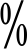 操作为重点，满分 100 分，按 70计入总分，按总分从高到低排列名次。若总分相同，按实际操作成绩确定名次。由 5 位专家评委，不记名亮分、记录、封存。参赛单位回避。摄影实操考核标准，见附件。二、实操要求：自带数码照相机（内存卡空）、三脚架（带不带由选手自定）。可用小型道具 2 件（限 2 小件)先拍 1 张自己佩戴的参赛证，然后完成相应拍摄任务后，精选相应张数的照片。取出储存卡、立即交电脑操作师储存，当面验证：①自己参赛证；②相应组别的摄影作品计 3 张。然后还给储存卡，自己保存备用。比赛时间：一小时。预计上午 11 时前比赛完毕，立即重新编序号由投影播放，评委打分。下午 13:00 召开评委会，按评分标准，逐张独立亮分，综合统计，决定最后名次。记录，写上编号封存。这项工作由职业技能鉴定指导中心监督负责。三、模特：根据参赛人数决定聘任特写、半身及自由人像模特各一名，男女另定。四、理论与实操总监考：温州市职业技能鉴定指导中心。总负责：张剑晓监督：刘温平、林成海、梁文、黄信乐、王巧麟、卢一凡。五、比赛要求选手需佩戴参赛证，于赛前 15 分钟在赛外接受点名，按顺序号，在工作人员的带领下进入赛场。选手进入赛场后，应做好准备工作，把需要用具摆放到适应位置，再核对顺序号。每场比赛全过程，由裁判长（技术总监或副总指挥）负责。裁判长发出“开始”口令后，选手方可开始操作。选手在比赛中不准谈话，不准借用用具，如有问题应举手示意。六、发生下列情况之一，取消比赛资格。选手未佩戴参赛证。赛时超过 5 分钟。违反大赛有关规定。比赛中不服从裁判。七、未尽事宜，由大赛组委会商量审定。八、闭卷理论考试纪律考试时间：45 分钟。服从现场监考官指导。将参赛证放在考桌前左角。关闭手机。不准来回走动，不准讲话，不准交头接耳，不准偷看资料。如有文字不清举手，监考官前来简答。姓	名性	别性	别贴照片处文化程度出生年月出生年月1、免冠 2 寸黑白或者彩色证件照2 、 相 片 尺 寸 ：48X33mm3、头部尺寸： 宽：21-24mm 长：28-33mm参赛职业（工种）联系电话联系电话1、免冠 2 寸黑白或者彩色证件照2 、 相 片 尺 寸 ：48X33mm3、头部尺寸： 宽：21-24mm 长：28-33mm身份证号码1、免冠 2 寸黑白或者彩色证件照2 、 相 片 尺 寸 ：48X33mm3、头部尺寸： 宽：21-24mm 长：28-33mm原技能证书等级原技能证书编号原技能证书编号个 人 简 历所在单位推荐意见（盖章）年	月	日所在单位推荐意见（盖章）年	月	日所在单位推荐意见（盖章）年	月	日组委会办公室审核意见：（盖章）年	月	日组委会办公室审核意见：（盖章）年	月	日组委会办公室审核意见：（盖章）年	月	日姓	名性别文化程度参赛职业（工种）联系电话联系电话领 队----------选手 1户外人像摄影选手 2户外人像摄影选手 3户外人像摄影所在单位推荐意见：所在单位推荐意见：所在单位推荐意见：（盖章）年月日组委会办公室审核意见：组委会办公室审核意见：组委会办公室审核意见：（盖章）年月日